РазработчикиСодержание1. Паспорт рабочей программы учебной дисциплины1.1. Область применения рабочей программы учебной дисциплиныРабочая программа учебной дисциплины является частью основной профессиональной образовательной программы в соответствии с ФГОС по специальности СПО 51.02.03 "Библиотековедение".Рабочая программа учебной дисциплины может быть использована в дополнительном профессиональном образовании и профессиональной подготовке работников сферы  культуры при наличии среднего (полного) общего образования.1.2 Место учебной дисциплины в структуре основной профессиональной образовательной программыДанная учебная дисциплина входит в цикл  ОП 00 Общепрофессиональные дисциплины (определена ГПОУ РК «Колледж культуры»)1.3. Цели и задачи учебной дисциплины – требования к результатам освоения учебной дисциплины:Программа ориентирована на достижение следующих целей:- обеспечить профессиональную подготовку специалистов библиотечного профиля на основе изучения теории и истории документа.- обучить навыкам работы с документами.В задачи курса входит:- характеристика библиотековедения как научной дисциплины;- изучение теоретических, исторических, методических и организационных основ библиотековедения - формирование представления о документе  в целом, его сущности, функциях, свойствах, структуре, форме носителя информации, методах библиотековедения Основу программы составляет содержание, согласованное с требованиями Федерального государственного образовательного стандарта по специальности 51.02.03 Библиотековедение.Изучение библиотековедения по данной программе направлено на достижение общеобразовательных, воспитательных и практических задач.Общеобразовательные задачи обучения направлены на развитие общей культуры, расширения кругозора, повышение общей культуры, формирование навыков систематизирования или логического мышления. Воспитательные задачи предполагают формирование и развитие личности обучающихся, их нравственно-эстетических качеств, мировоззрения, черт характера; отражают общую гуманистическую направленность образования и реализуются в процессе коллективного взаимодействия обучающихся, а также в педагогическом общении преподавателя и обучающихся.Практические задачи обучения направлены на развитие всех составляющих общих и профессиональных компетенций.Основными компонентами содержания обучения «Библиотековедение» в СПО являются: информационный, деятельностный, ценностно-ориентированный, навыки и умения, входящие в состав  профессиональной компетенции обучающихся, и определяющие уровень ее сформированности.Информационный компонент содержит теоретические положения предмета документоведения.Деятельностный компонент означает  обучение умениям и навыкам работы с документами.Ценностно-ориентированный компонент предполагает воспитание навыков оценивания информации.Отбор и организация содержания обучения осуществляются на основе деятельностно-ориентрованного подхода, который предполагает:- формирование мышления через обучение деятельности; - формирование системы культурных ценностей и ее проявлений в личностных качествах. Содержание программы учитывает, что ФГОС ориентируется на такие результаты образования, где на первом месте стоит развитие личности обучающегося, а объектами итогового контроля являются готовность студента к саморазвитию, сформированность мотивации к познанию, а также результаты освоения учебной дисциплины «Библиотековедение» в единстве межпредметных связей.В результате освоения учебной дисциплины «Библиотековедение будущий библиотекарь должензнать:-теоретические основы библиотековедения;-состояние и уровень развития отечественного библиотековедения уметь:-  уверенно ориентироваться в современном документном потоке; -  вести целенаправленный поиск в документном массиве сообразно запросу:-  определять вид и назначение документа;Приобрести общие и профессиональные компетенции:ОК 1. Понимать сущность и социальную значимость своей будущей профессии, проявлять к ней устойчивый интересОК 4. Осуществлять поиск и использование информации, необходимой для эффективного выполнения профессиональных задач, профессионального и личностного развития.ОК5. Использовать информационно-коммуникационные технологии в профессиональной деятельности.ОК 6. Работать в коллективе, эффективно общаться с коллегами, руководством, потребителями.1.4. Рекомендуемое количество часов на освоение учебной дисциплины:3. Структура и содержание профессионального модуля3.1. Тематический план профессионального модуляМетодическое обеспечение образовательного процесса3.2. Содержание обучения по профессиональному модулю4. Условия реализации профессионального модуля4.1. Требования к минимальному материально-техническому обеспечениюРеализация профессионального модуля предполагает наличие4.2 Оборудование учебных кабинетов и рабочих мест кабинетовТехнические средства обучения4.2. Информационное обеспечение обученияПеречень основной литературы, дополнительной литературы, рекомендуемых учебных изданий, иных источниковПеречень основных источников по УД.01Перечень дополнительных источников по дисциплинамУД.01 Библиотековедение1.  Балобанова, Е. Библиотечное дело / Е. Балобанова. - М.: Типография И. Н. Скороходова, 2013. - 296 c.2.  Библиотеки и библиотечное дело США. Комплексный подход. - М.: Логос, 2012. - 296 c.3. Библиотечное дело за рубежом. Сборник аналитических и справочных материалов. - М.: Пашков дом, 2012. - 212 c.4. Библиотечное дело мира. - М.: Пашков дом, 2015. - 176 c.5. ГОСТ. Стандарты по библиотечному делу и библиографии. - М.: Стандартов, 2016. - 280 c.6.  Голубенко, Н. Б. Библиотечное дело. Инновации и перспективы / Н.Б. Голубенко. - Москва: Огни, 2016. - 132 c.5. Контроль и оценка результатов освоения профессионального модуля (вида профессиональной деятельности)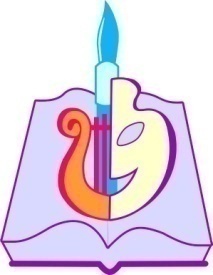 Государственное профессиональное образовательное учреждение Республики Коми«КОМИ РЕСПУБЛИКАНСКИЙ КОЛЛЕДЖ КУЛЬТУРЫ ИМ. в. т. чИСТАЛЕВА»рабочая программапрофессионального модуляУД.01 БИБЛИОТЕКОВЕДЕНИЕдля студентов, обучающихся по специальности51.02.03 БИБЛИОТЕКОВЕДЕНИЕ(базовая подготовка)Сыктывкар 2020ББК 78.3:78.5          Р13Рабочая программа профессионального модуля разработана на основе Федерального государственного образовательного стандарта по специальности среднего профессионального образованияРабочая программа профессионального модуля разработана на основе Федерального государственного образовательного стандарта по специальности среднего профессионального образованияРабочая программа профессионального модуля разработана на основе Федерального государственного образовательного стандарта по специальности среднего профессионального образованиякоднаименование специальности51.02.03Библиотековедение(программа подготовки специалистов среднего звена базовой подготовки)(программа подготовки специалистов среднего звена базовой подготовки)(программа подготовки специалистов среднего звена базовой подготовки)Фамилия, имя, отчествоУченая степень (звание)[квалификационная категория]Должность1Карлова Ольга Ивановна-Преподаватель ГПОУ РК«Колледж культуры»© ГПОУ РК «Колледж культуры», 20201.Паспорт рабочей программы профессионального модуля42.Результаты освоения профессионального модуля53.Структура и примерное содержание профессионального модуля64.Условия реализации профессионального модуля115.Контроль и оценка результатов освоения профессионального модуля13УД.01.Библиотековедениемаксимальной учебной нагрузки обучающегосямаксимальной учебной нагрузки обучающегося33часов, в том числечасов, в том числеобязательной аудиторной учебной нагрузки обучающегосяобязательной аудиторной учебной нагрузки обучающегосяобязательной аудиторной учебной нагрузки обучающегося22часов,самостоятельной работы обучающегосясамостоятельной работы обучающегосясамостоятельной работы обучающегося11часов;Коды профессиональных компетенцийНаименование разделов профессионального модуляВсего часов (максимальная учебная нагрузка и практики)Объем времени, отведенный на освоение междисциплинарного курса (курсов)Объем времени, отведенный на освоение междисциплинарного курса (курсов)Объем времени, отведенный на освоение междисциплинарного курса (курсов)Объем времени, отведенный на освоение междисциплинарного курса (курсов)Объем времени, отведенный на освоение междисциплинарного курса (курсов)ПрактикаПрактикаКоды профессиональных компетенцийНаименование разделов профессионального модуляВсего часов (максимальная учебная нагрузка и практики)Обязательная аудиторная учебная нагрузка обучающегосяОбязательная аудиторная учебная нагрузка обучающегосяОбязательная аудиторная учебная нагрузка обучающегосяСамостоятельная работа обучающегосяСамостоятельная работа обучающегосяУчебная, часовПроизводственная (по профилю специальности), часов (если предусмотрена рассредоточенная практика)Коды профессиональных компетенцийНаименование разделов профессионального модуляВсего часов (максимальная учебная нагрузка и практики)Всего, часовв т.ч. лабораторные работы и практические занятия, часовв т.ч., курсовая работа (проект), часовВсего, часовв т.ч., курсовая работа (проект), часовУчебная, часовПроизводственная (по профилю специальности), часов (если предусмотрена рассредоточенная практика)12345678910ОК 1,4-6УД 01. Библиотековедение3322811Всего:332281151.02.03Технологическая деятельность[код][наименование модуля в соответствии с ФГОС]Наименование разделов междисциплинарных курсов (МДК) профессионального модуля (УД.01) Содержание учебного материала, лабораторные работы и практические занятия, самостоятельная работа обучающихся, курсовая работа (проект) (если предусмотрены)Объем часовОбъем часовОбъем часовУровень освоенияРаздел 1. Введение в библиотековедение2333Раздел 1. Введение в библиотековедениеМаксСамост.Аудит./в т.ч. практРаздел 1. Введение в библиотековедениеРаздел 1. Введение в библиотековедениеВторой семестр331122/8Раздел 1. Введение в библиотековедениеТема 1.1.Библиотековедение как наука. Место в системе других наук. Понятийный аппарат. Научные методы. Объект и предмет исследования. Теоретическое занятие - 2 часа Самостоятельная работа№1:Выписать определения терминов «библиотека», «библиотечная деятельность», «информационно-библиотечная деятельность», «библиотековедение», «библиотечная услуга», «библиотечный продукт», «пользователь библиотеки» Источники:Алешин Л. И. Библиотековедение. История библиотек и их современное состояние : учебное пособие для студентов и бакалавров высших учебных заведений, обучающихся по специальности 05.27.00 "Библиотековедение и библиография" / Л. И. Алешин. - Москва : Форум : Инфра-М, 2017. - 238 с. : ил. Дворкина М. Я.. Теория и история библиотечного дела. Ч. 1. Библиотековедение Москва: Пашков дом, 2015. - 450, [1] с.422/01,2ОК.1 ОК.5.,ОК.4З.1. Раздел 1. Введение в библиотековедениеТема 1.2. Понятие о библиотеке. Библиотечный фонд, контингент пользователей, материально-техническая база, библиотечный персонал – элементы сущностной модели библиотеки Ю. Столярова. Виды библиотек – теоретическое занятие - 2 часа.Практическая работа№1  Составить таблицу "Характеристика  библиотек  Республики Коми" – 2 часа. Самостоятельная работа№2: Повторение материала по конспектам и источнику:Морева, О. Н. Организация библиотечного фонда: учебно-практическое пособие  / О. Н. Морева.  – Санкт-Петербург: Профессия, 2012. – 127 с. – (Азбука библиотечной профессии). - Библиогр.: с. 123-127.514/21,2ОК.1,ОК.5.,ОК.4З.1Раздел 1. Введение в библиотековедениеТема 1.3. Информационные ресурсы библиотеки. Библиотечный фонд – понятие, основные характеристики, определенияКомплектование библиотечного фонда. Учет библиотечного фонда.  Теоретическое занятие -2часаПрактическое занятие №2 - Анализ информационных ресурсов  библиотеки   -1часСамостоятельная работа №3:Повторение материала по конспектам и источнику:. Справочник библиотекаря / науч. ред. А. Н. Ванеев. – 4-е изд., перераб. и доп. – Санкт-Петербург: Профессия, 2013. – 640 с. – (Серия «Библиотека»).413/11,2ОК.1,ОК.5.,ОК.4ОК6,У.2.,З.1.Раздел 1. Введение в библиотековедениеТема 1.4. Библиотечные каталоги и их значение.Понятие «каталог». Каталоги – основа справочно-поискового аппарата. Теоретическое занятие- 2часаСамостоятельная работа №4 :Повторение материала по конспектам и источнику: Серебрянникова Т.О. Библиотечные каталоги: практ. пособие / Т.О. Серебрянникова, М.В. Стегаева .- Санкт -Петербург: Профессия, 2016.-144с.- (Азбука библиотечной профессии).Морева, О. Н. Организация библиотечного фонда: учебно-практическое пособие  / О. Н. Морева.  – Санкт-Петербург: Профессия, 2012. – 127 с. – (Азбука библиотечной профессии). - Библиогр.: с. 123-127.Справочник библиотекаря / науч. ред. А. Н. Ванеев. – 4-е изд., перераб. и доп. – Санкт-Петербург: Профессия, 2013. – 640 с. – (Серия «Библиотека») 312/01,2ОК.1,ОК.4.,ОК5.,У.2.,З.1Раздел 1. Введение в библиотековедениеТема 1.5. Библиотечное обслуживание пользователей – теоретическое занятие - 1 час. Работа с "трудными" читателями - теоретическое занятие - 1 Практическая №3  Знакомство и  работа с сайтами библиотек РК –  2часаСамостоятельная работа №5:Подготовить информацию о   видах  библиотечного обслуживания в библиотеках:- ЦБ г. Сыктывкара.- Национальной библиотеки РК- Национальной детской библиотеки РК- Юношеской библиотеки РК 42  4/2 1,2ОК.1,ОК.4.,ОК5.,ОК6, У.2.,З.1.Раздел 1. Введение в библиотековедениеТема 1.6. Профессия библиотекаря: особенности, требования к профессиональным и личностным качествам- теоретическое занятие  -1 часаПрактическая  работа №4 Кодекс  этики  российского  библиотекаря - 1 часСамостоятельная работа№6:Эссе на тему «Профессия библиотекарь – почему я выбрала её»522/11,2ОК.1,У.2.,З.1.Раздел 1. Введение в библиотековедениеТема 1.7. Материально-техническая база современной библиотеки: требования профессиональных стандартов. Теоретическое занятие - 1 час. Самостоятельная работа№7: Законспектировать стр.  600-626  из источника   Справочник библиотекаря / науч. ред. А. Н. Ванеев. – 4-е изд., перераб. и доп. – Санкт-Петербург: Профессия, 2013. – 640 с. – (Серия «Библиотека»).411/0 1,2ОК.1, У.2.,З.1Раздел 1. Введение в библиотековедениеТема 1.8. Модельные стандарты деятельности общедоступной библиотеки. Общероссийский, региональный стандарты. Теоретическое занятие - 2 часа Практическая работа №5 – «Анализ Модельного стандарта деятельности общедоступной библиотеки» - 2часа. Самостоятельная работа№8:Самостоятельное ознакомление с документами:Модельный стандарт деятельности публичной библиотеки, принятый Конференцией РБА, XII Ежегодной сессией, 22 мая 2008 г.Модельный стандарт деятельности общедоступной библиотеки, подписан министром кульутры РФ В. Р. Мединским, 31 октября 2014 года
Манифест ЮНЕСКО о публичных библиотеках (2014 г.)314/21,2ОК.1, У.2.З.1.Раздел 1. Введение в библиотековедение                                                                    Итого:  за  второй семестр 331122/ 8  4.1.1учебного кабинетабиблиотековедения4.1.2лабораториибиблиотечных фондов и каталоговбиблиографической деятельности4.1.3залабиблиотека;читальный зал с выходом в сеть Интернет.№Наименования объектов и средств материально-технического обеспеченияПримечанияОборудование учебных кабинетоврабочие места по количеству обучающихся рабочее место преподавателя, оборудованное персональным компьютером с лицензионным или свободным программным обеспечением, соответствующим разделам программы и подключенным к сети Internet и средствами вывода звуковой информациидоска для мела, мелБиблиотечный фонд (книгопечатная продукция)Насчитывает более 1100 единиц№Наименования объектов и средств материально-технического обеспеченияПримечанияТехнические средства обучения (средства ИКТ)Телевизор с универсальной подставкой Видеомагнитофон (видеоплейер) Компьютер Принтер лазерныйМультимедиа проекторСтол для проектораЭкран (на штативе или навесной)№Печатное изданиеГод изданияГрифУД.01. БиблиотековедениеУД.01. БиблиотековедениеУД.01. БиблиотековедениеУД.01. Библиотековедение1Алешин Л. И. Библиотековедение : история библиотек и их современное состояние : учебное пособие для студентов и бакалавров высших учебных заведений, обучающихся по специальности "Библиотековедение и библиография" / Л. И. Алешин. - Москва : Форум : ИНФРА-М, 2015. - 238 с. : ил. 2015+2Дворкина М. Я.. Теория и история библиотечного дела. Ч. 1. Библиотековедение Москва: Пашков дом, 2015. - 450, [1] с. 20153Библиотековедение: теоретические основы. Вводный курс. Конспект лекций : вводный курс : конспект лекций / Федер. гос. бюджет. учреждение науки Говс. публ. науч.-техн. б-ка Сиб. отд-ния акад. наук,Федер. гос. бюджет. образоват. учреждение высш. проф. образования "Новосиб. гос. пед. ун-т"; [сост.: к.п.н. О.В. Макеева; науч. ред.: д.п.н. Е.Б. Артемьева]. - Новосибирск : ГПНТБ СО РАН, 2015. - 150, [1] с. 20154Алешин Л. И. Библиотековедение. История библиотек и их современное состояние : учебное пособие для студентов и бакалавров высших учебных заведений, обучающихся по специальности 05.27.00 "Библиотековедение и библиография" / Л. И. Алешин. - Москва : Форум : Инфра-М, 2017. - 238 с. : ил. 20175      Библиотековедение. Общий курс : учебник для бакалавров : рекомендовано УМО ВО / С. А. Басов, А. Н. Ванеев, М. Я. Дворкина и др. ; науч. ред. А. Н. Ванеев, М. Н. Колесникова. – Санкт-Петербург : Профессия, 2013. – 237 с. 20136    Справочник библиотекаря / науч. ред. А. Н. Ванеев. – 4-е изд., перераб. и доп. – Санкт-Петербург: Профессия, 2013. – 640 с. – (Серия «Библиотека»). 20137    Балкова, И. П. История библиотечного дела [Текст]: [курс лекций] / И. В. Балкова. – Москва: Пашков дом, 2013. – 415 с. –  Библиогр. в конце гл.20138Серебрянникова Т.О. Библиотечные каталоги: практ. пособие / Т.О. Серебрянникова, М.В. Стегаева .- Санкт -Петербург: Профессия, 2016.-144с.- (Азбука библиотечной профессии).2016Результаты (освоенные профессиональные компетенции)Основные показатели оценки результатаФормы и методы контроля и оценки123ОК 1. Понимать сущность и социальную значимость своей будущей профессии, проявлять к ней устойчивый интересОК 4. Осуществлять поиск и использование информации, необходимой для эффективного выполнения профессиональных задач, профессионального и личностного развития.ОК 5. Использовать информационно-коммуникационные технологии в профессиональной деятельности.ОК 6. Работать в коллективе, эффективно общаться с коллегами, руководством, потребителями.Умеет выполнять все процессы по библиотечному обслуживанию всех категорий пользователейПодбирает и применяет необходимую информацию из различных источников документального потокаЯвляется уверенным пользователем ПК, владеет навыками информационного поиска в сети Интернет, поиска в СКБР, в Сводном каталоге библиотек Республики КомиВладеет корпоративной этикой, правилами кодекса библиотекаряПрактическая работа